Справка               			Приложение к уроку № 1по основным командам HTML(Hyper Text  Markup  Language – язык разметки гипертекста)ТЕГ ОписаниеВкладки в редактореОбщая структура документаОбщая структура документаОбщая структура документа<HTML>     <HEAD>      	<TITLE> моя страница </TITLE></HEAD>    <BODY>    содержание страницы  </BODY>  </HTML>  начало HTML – кода начало заголовка название документа, которое отображается в заголовке браузераконец заголовка начало содержимого документаокончание содержимого документаконец HTML – кода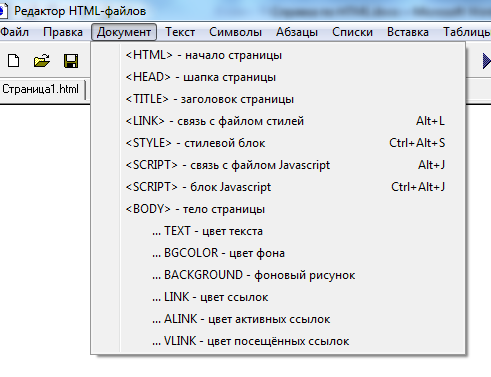 Форматирование документаФорматирование документаФорматирование документа<i> курсивный шрифт </i><b> полужирный  шрифт</b><u> подчёркивание шрифта </u><b> <u>  полужирный подчёркнутый шрифт </u> </b>курсивный шрифтполужирный  шрифтподчёркивание шрифта полужирный подчёркнутый шрифт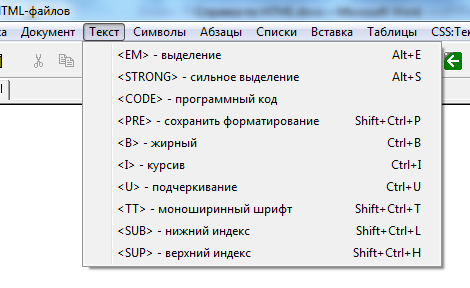  <H №>…</H ><h1 >Заголовок первого уровня </h1>……<h6 > Заголовок последнего уровня </h6>Атрибуты (свойства)<h1 align=”center”>Заголовок по центру </h1><h1 align=”right”>Заголовок выровнен по правому краю </h1>(выравнивание по левому краю происходит по умолчанию)	Оформление заголовков в тексте страницыЗаголовок по центруЗаголовок выровнен по правому краю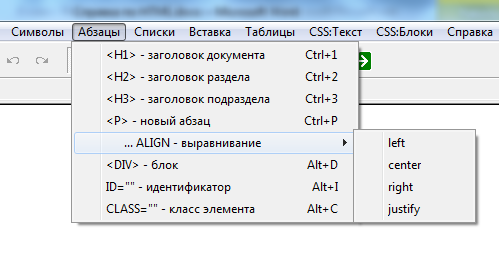 <p> содержимое абзаца </p>Атрибуты (свойства)<p align=”center”>абзац выровнен по центру </p>или align=”right” (выравнивание по правому краю)align=”justify” (выравнивание по ширине)Новый абзацВыравнивание абзаца текста по центру страницы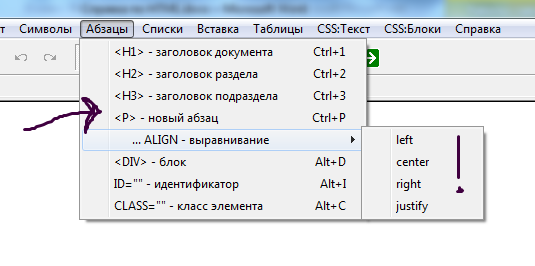 <br/> Разрыв строки (без начала нового абзаца)